Сценарий детско-родительского мероприятия«Счастливый случай»Цель: Развитие речи дошкольников через взаимодействие с семьями воспитанников.Задачи: 1.Повышать компетентность родителей в вопросах речевого развития дошкольников. 2. Укреплять эмоциональный контакт между родителями и детьми.3.Развивать общую моторику и мелкую моторику.4.Развивать речевое дыхание.5.Развивать слуховое внимание и фонематический слух.6.Развивать лексико – грамматическую сторону речи дошкольников.Оборудование:массажные мячики, одноразовые стаканчики, трубочки, вода, 4 корзины с игрушками, мяч, схемы, прищепки, воздушные шары, буклеты с играми.Звучит музыка выходит ведущий.Ведущий:здравствуйте, дорогие друзья! Мы  радыприветствовать вас на встрече нашего семейного  клуба. А вы любите играть? Ответы гостей.Ведущий:поиграем в игру «Хлопалки».Цель: развитие слухового восприятия, произвольного внимания, сплочение, установление доверительного контакта.
Похлопайте в ладоши те, кто… (любит смеяться, у кого дома есть кошка, кто родился осенью, кому 5 лет, у кого есть брат, кому за 30, кто любит шоколад, кто хочет в школу, кто водит машину…).Ведущий:а вы любите смеяться?  А вы любите  шутить? А вы любитеругаться? (нет). А вы хорошо друг друга знаете? Тогда  давайте поиграем в игру «Угадай-ка» и проверим, как ваши родители хорошо вас знают.Цель игры: Родители узнают своего ребёнка по голосу.Родители встают спиной к детям. Ведущий подходит к ребенку и  кладет руку на плечо. Этот ребенок произносит слово «МАМА ИЛИ ПАПА», а родитель угадывает своего ребенка по голосу.
Ведущий: Ребята, ваши родители – молодцы! Похлопаем им!Ведущий: Ребята, а вы не видели воздушные шарики, которые я для вас приготовила?Звучит музыка.Появляется Карлсон с воздушными шарами. Внутри каждого шарика лежит номерок.Карлсон: А вот и Я! Все узнали вы меня? Посмотрите, что у меня есть?Ведущий:Здравствуй Карлсон.Где же ты нашел эти шары? Карлсон: Они прилетели на мою крышу. Я очень обрадовался и решил подарить их Малышу на день рождение.Ведущий:Мы их ищем. Они нам очень нужны. Давай поиграем все вместе в игру «Счастливый случай».  Ты научишься интересным играм, в которые ты сможешь поиграть с Малышом. Посмотри, в каждом шарике спрятана цифра, которуюнам нужно  достать и  выполнить определенное задание.Карлсон достает из  штанов шило и показывает  гостям. Предлагает лопнуть шарик, чтобы достать цифру.Карлсон: Ну что готовы пошалить?  Ведущий:Ну, давай пошалим. Выбирай, кто из гостей тебе поможет.Карлсон и гость лопают шарик.Ведущий: и вот наша первая цифра.Чтобы четко говорить,надо с пальцами дружить!Приглашаем родителей вместе с нами сделать приятный массаж ладошек с помощью массажных мячиков.Мяч в ладошке посжимаю (под счет до 10, меняя руки)И ладошку поменяю.Вверх-вниз, вверх-внизПо ладошкам ты катись! (прокатываем мячик между ладонями)Катаем-катаем,Крепко прижимаем! (катаем мячик по одной ладони, прижимая сверху другой ладонью, затем меняем руки)А теперь последний трюк –Мяч летает между рук (перекидываем мячик из одной руки в другую)Карлсон и гость лопают шарик.Ведущий:и вот наша следующая цифра. А, вы любите загадки? Тогда попробуем отгадать загадки обманки. Кто грызет на ветке шишку?Ну конечно это (белка.)Кукарекает спросонок,Милый, добрый (петух).Кто взлетит с цветка вот-вот?Разноцветный (бабочка).Кто с утра в хлеву мычит?Я так думаю, что (корова).Кружевную паутину Сплел искусно (паук).Очень медленно и тихоПо листу ползет… (улитка).Нарушая утром тишьРаспевает утром… (соловей).Ведущий: Молодцы! Вы справились с этим заданием.Карлсон и гость лопают шарик.Ведущий: наша следующая цифра.А сейчас - слушай, думай, отвечай. Со звуков М и Мь слово угадай!Мною умываются, слезы появляются (мыло).Дикий зверь (медведь).Овощ, у которого едят корень (морковь)Инструмент, которым забивают гвозди (молоток)Сильный холод зимой (мороз)Женское имя (Маша)Разноцветные подружки, перепрятались в друг дружке. (матрешка)Маленькое животное с длинным хвостом (мышь)Стол, стул, шкаф – это (мебель)Помещение, где продают и покупают товар. (магазин)Транспорт (машина).Мера времени (минута)Напиток белого цвета, полезный детям и взрослым  (молоко)Знак вычитания (минус)Переход через реку (мост)Карлсон и гость лопают шарик.Ведущий: и вот наша следующая цифра.Чтобы правильно произносить звуки – нужно правильно дышать. Поиграем в игру «Буря в стакане». Приглашаю 2 девочки и 2 мальчика и их родителей.В стакан наливаю немного воды. Через соломинку надо подуть в жидкость, но щёки при этом не надувать. У кого пузырьков много – тот молодец! Воду можно выпить через соломинку. Ведущий:и вот наша следующая цифра.Поиграем в игру «Что лишнее?». У меня есть 4 корзины, в которых различные предметы (игрушки по лексическим темам: овощи – фрукты, транспорт, насекомые – животные, дикие – домашние животные, посуда).  Вам нужно выбрать из каждой корзины, один лишний предмет, объяснить почему вы его выбрали. А теперь сложите предметы назад в  корзинку и  назовите их ласково.Ведущий:наша следующая цифра.Друзья мои! А сейчас я предлагаю  поиграть в игру« Скажи наоборот».Ведущий кидает мяч игроку, тот называет слово, наоборот (с противоположным значением) и возвращает ведущему.Словарь:Темный – светлый, большой - … короткий ..холодный…пасмурный … зимний …  высокий … широкий … толстый …открытый … мокрый … кислый …пушистый … твердый ….старый … далеко…. один… глупый …. острый …. черный …Ведущий: вот наша следующая цифра.Поиграем в игру «Прыжки со звуками». Родители и дети прыгают на синюю дорожку, если услышат твердый звук, на зеленую – если услышат мягкий звук.(М, Ть, З, Сь, К, Рь, П, Ль, Р, Зь, Л).Ведущий: вот наша следующая цифра.Поиграем в игру «Где спрятался звук М?». Но сначала нужно угадать слово.Ведущий раздает каждому гостю по схеме и по одной прищепке.Ведущий загадывает загадки.  Дети  и взрослые отгадывают их и выделяют место звука М в слове, прикрепляя прищепку к схеме.Эта маленькая крошка 
Рада даже хлебной крошке, 
Потому что дотемна 
В норке прячется она. (мышка)В нём живёт моя родня, 
Мне без неё не жить ни дня. 
В него стремлюсь всегда и всюду, 
К нему дорогу не забуду. 
Я без него дышу с трудом, 
Мой кров, родимый, тёплый...(Дом)Этот жёлтый кислый плод
В странах солнечных растёт.
Много пользы найдёшь в нём,
А, зовётся он .... (лимон)Он пришел из сказки к нам,Постучал тихонько в дом,В ярком красном колпачке —ну, конечно, это …(Гном).Над землёй зелёный хвост,
Под землёю красный нос.
Зайчик уплетает ловко...
Как зовут её? ...
(Морковка)Крылья есть, есть нос и хвост,
Но, поверьте, я не прост.
Есть моторы у меня –
Очень быстрый я, друзья. (Самолет)Карлсон: и вот наша следующая цифра.Отгадайте мои загадки - шутки».  Отгадка находится – в конце последнего слова.Что беспокоит барана?Какую игру уронили в болото?Кто съел антрекот?Что видит Карлсон?Кто плавает в озере за лесом?Что не могут поднять снегири?Что малыш-глупыш налил в носок?Что ест Борис?Ведущий: и вот наша следующая цифра.А сейчас немного отдохнем, расслабимся и сделаем друг другу массаж.Взрослые и дети встают в две шеренги и повторяют движения за ведущим и Карлсоном.Дождик бегает по крыше -Бом! бом! бом участники встают друг за другом «паровозиком» и похлопываютладонями по спинам друг друга.По веселой, звонкой крыше 	Бом! бом! бом!                             Постукивают пальцами -Дома, дома посидите, -           Поколачивают кулачками.            Бом! бом! бом!       Никуда на выходите растирают ребрами ладоней.Бом !бом !бом!      Почитайте, поиграйте -           Кладут ладони на плечи и большими пальцами Бом !бом !бом!                         растирают плечи круговыми движениями.  А уйду – тогда гуляйте….        Поглаживают ладонями  Бом !бом !бом!    Звучит музыка.Ведущий: в заключение нашего вечера мы хотим все семьи за участие и хорошее настроение. Предлагаю родителям обнять своего ребенка и сказать ему, что он сегодня был самым лучшим, самым чудесным, самым внимательным и умным! До новых встреч!!!На память вы можете взять буклеты с играми и угощение. Когда выходят из зала угощаются конфетками и берут буклеты на память.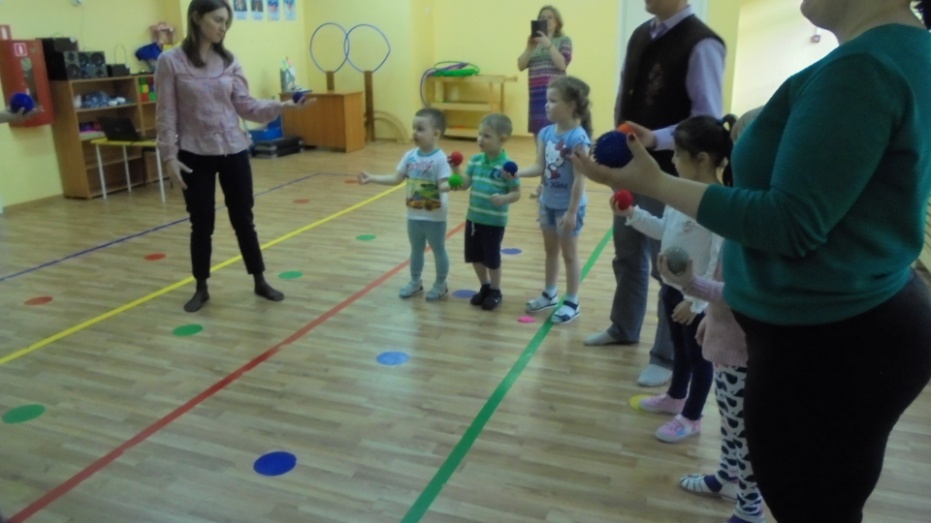 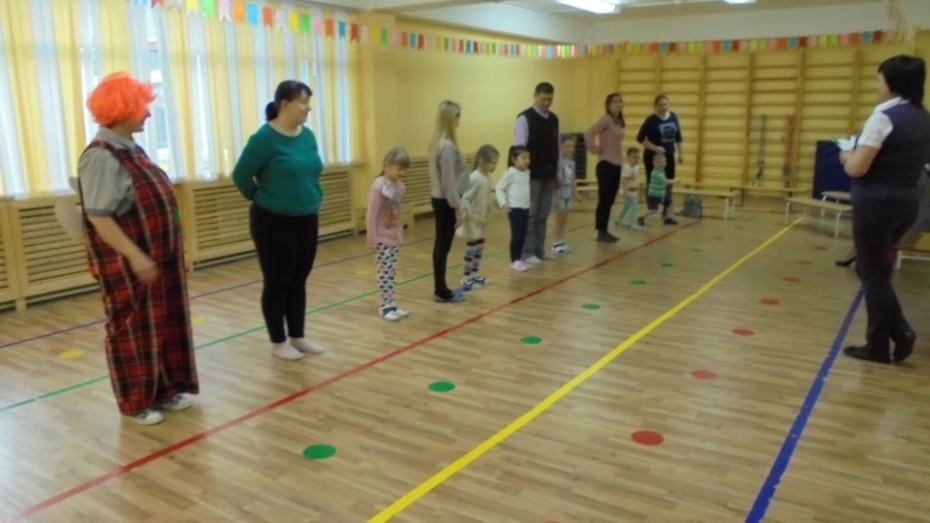 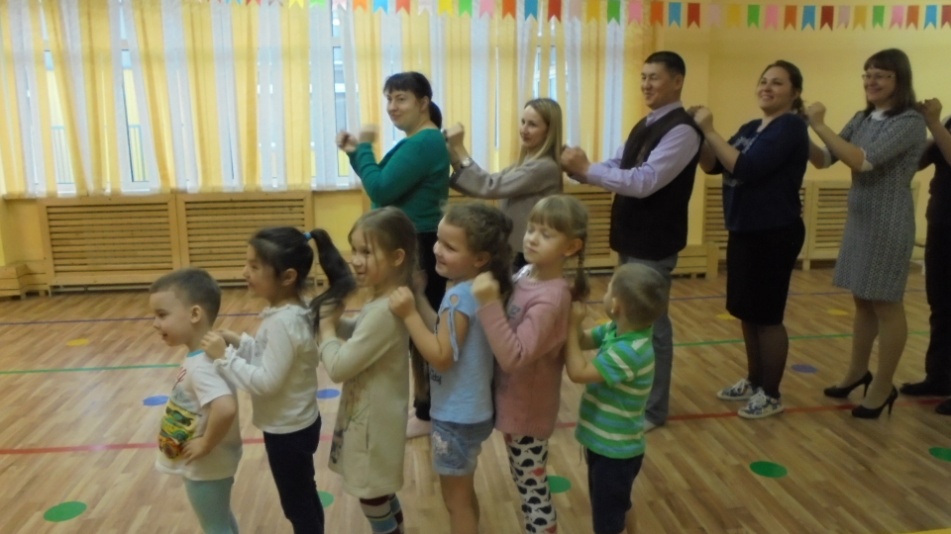 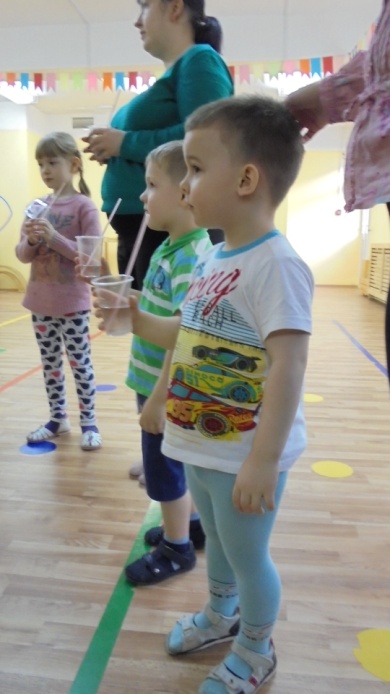 